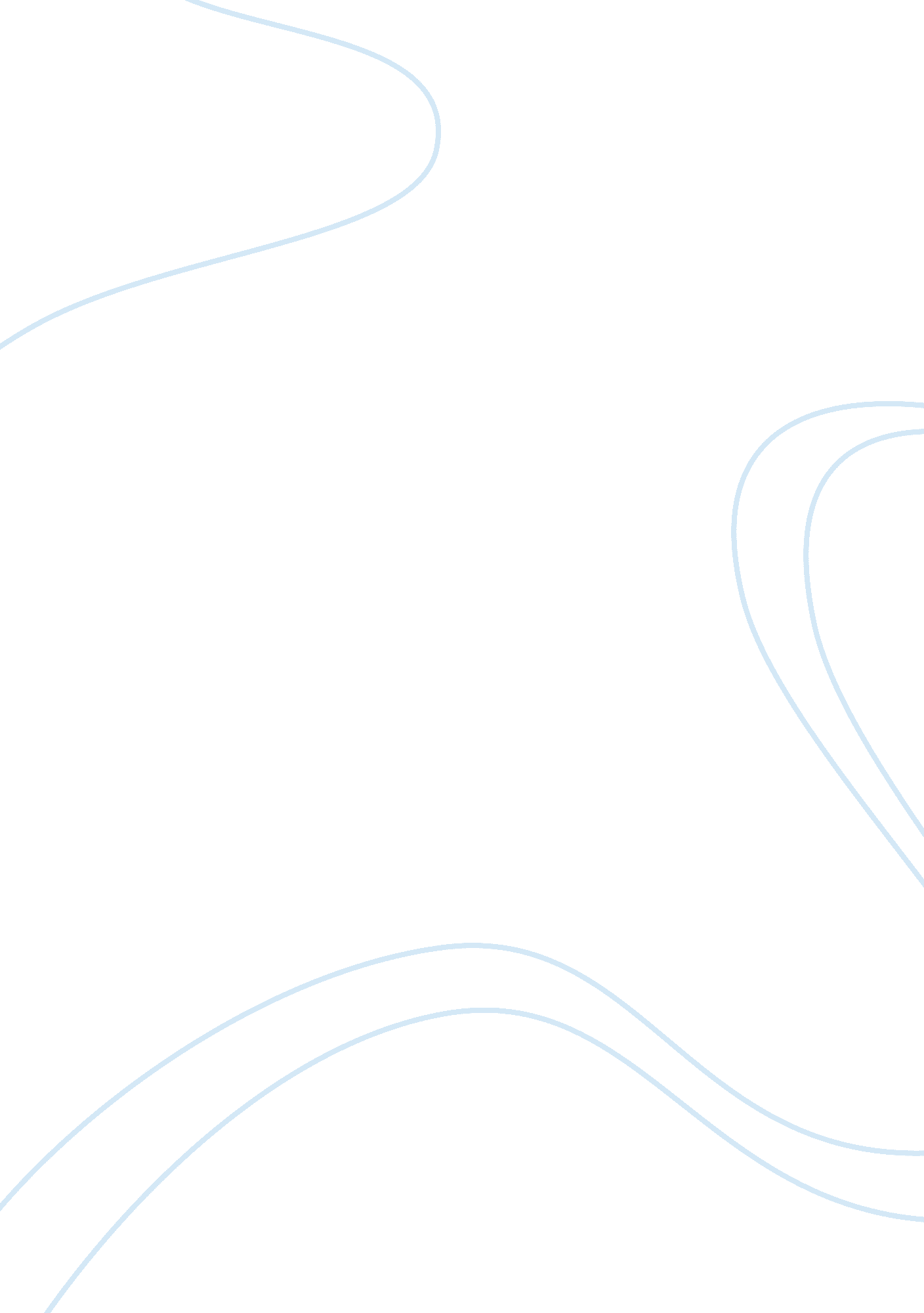 Emerson for every deed that happens, however, man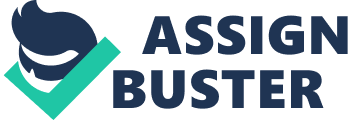 Emerson explains that it our mind that lets us feel and make what we are, if we truly believe in ourselves and trust and have an open mind, many things could be understood and acquired, rather than having negative thought and deeds. He then explains that it is the will of man that makes him achieve what he is. He clearly says that Caesar and Napoleon built what they made for the faith they had in themselves. It is not they have some extra powers, but that they made use of the powers that were present in the nature. It is simply stated that the world could be made a much better place to live in, if we do not disrupt the optimism in nature. He, beautifully explains that nature has a reasoning and process and timing for every deed that happens, however, man does not have the patience and virtue to see it happening at its own pace and hence uses all machinery and artificial mannerisms to achieve it. He says that the simplicity of the universe is quite different from the simplicity of the machine. Just a little bit of careful analysis of the happenings around us would make it clear that, we need not speed as much effort that we have been doing so far. The nature has a process and by default things would happen that way only. No matter what, everything has been decided before hand. There is God and everything just goes around God and nothing wrong could happen to the universe. It just revolves around faith that we just have to follow or obey it. Every person is gifted with an inner call, which you could say as a talent given by God. You need to listen to it, have faith and just follow, you will reach where you are supposed to rather than struggling with thing and eventually losing faith and hope in whatever you do. With strong faith and trust in GOD, you could achieve many wonders in life. Emerson has beautifully explained the power of faith and trust in GOD and just to leave it to him and do what you can, as everything has a course and success and good things happens at the right time, with the right amount of faith and effort. 